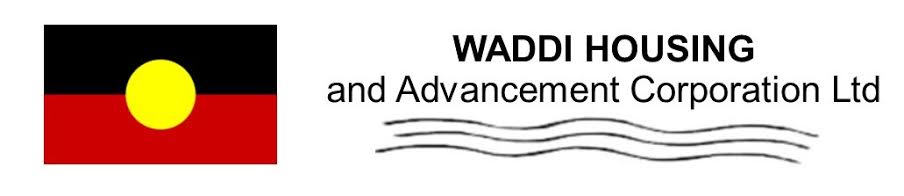 Tenant Engagement Policy (DRAFT)Date Approved by:	[date] Date for Review:	[date]Version Control: 		(version number)Record of Policy Review:IntroductionThis Tenant Engagement Policy sets out the commitment of WADDI HOUSING and Advancement Corp. Ltd (herein referred to as ‘WHAACL’) to Tenant Engagement as an essential aspect of its tenancy management service.This policy demonstrates how ‘WHAACL’ and tenants will work in partnership together to shape and deliver a high quality tenancy management service and contribute to initiatives that promote the benefits of Aboriginal community housing and support the local community.PurposeThe purpose of the Tenant Engagement Policy is to establish a framework to ensure that ‘WHAACL’ meets the requirements of the AHO HACP and demonstrates best practice in accordance with government legislation and guidance.It also sets out ways in which ‘WHAACL’ will enable and encourage tenants to be actively involved and demonstrate that tenants are part of the continuous service review and improvement process. The Tenant Engagement Policy is intended to achieve three objectives: To ensure that ‘WHAACL’ promotes Aboriginal community housingTo ensure that ‘WHAACL’ contributes to the local communityTo ensure that ‘WHAACL’ engages with the local community on housing related issuesPolicy1. Promoting Aboriginal community housing‘WHAACL’ contributes to activities that promote Aboriginal community housing by:Telling community members about community housingBeing involved in local area planning for housingGiving information to other organisations about our servicesTaking part in local community housing forums or networksAttending relevant conferences and seminars2. Contributing to the local community‘WHAACL’ contributes to the local community by taking part in local activities on community issues. This includes:Having good working relationships with other agencies likely to be important to tenants and applicants (e.g. government departments, local community organisations such as Aboriginal Medical Services, Legal Services, Aboriginal Tenancy Advice and Advocacy Services, Department of Fair Trading)Being involved in local area planning on housing mattersHaving an up-to-date referral and resource list, and making this information available to tenants and applicantsActively assisting tenants to gain support from other agencies when the need arisesEstablishing and maintaining links with mainstream housing providers to address housing needs and providing information to other relevant agencies about its servicesWorking with other agencies and community members to improve coordination of services delivered in the communityEnsuring that members and staff work collaboratively with other community organisations, groups and individuals on specific or special projects  3. Engaging with the local community ‘WHAACL’ engages with the local community on housing related issues by building and establishing relationships with tenants, applicants and community members/leaders. To ensure effective engagement with Aboriginal communities, ‘WHAACL’ will:Use direct contact where possible through face-to-face meetings or by telephoneTreat tenants, applicants and community members and leaders fairly and with respectEncourage input from its members, tenants and other community members whenever it makes significant decisions about issues or policiesProvide information to community members on a regular basisBe open about decisions made, who makes them and why it makes theEnsure that meetings are open to the community and structured to allow people to participateFeedback processesTo ensure tenants and applicants are treated fairly and are given opportunities to express their views on the organisation or community housing issues, feedback is encouraged. Feedback is used to improve service delivery, identify changes to be made and re‐examine aspects of policy and procedure. To ensure that tenants and applicants are aware of their rights, ‘WHAACL’ will:Give tenants and applicants information on their rights and responsibilities in a format that is easy to understand.Have policies that are consistent with the organisation’s constitution and applicants’ rights and responsibilities.Have clear mechanisms and structures by which tenants and active applicants have the opportunity to provide input into the organisation and encourage them to participate in decision-making activities.Inform and seek the opinion and ideas of tenants and active applicants when considering important changes.Ensure people get enough information and time to make consultations useful.Ensure staff know the support options available and have working relationships with key individuals in other appropriate organisations in their local community.ResponsibilitiesAll ‘WHAACL’ staff members, including board members, are responsible for the delivery of the Tenant Engagement Policy.Related DocumentsHousing and Tenancy Management PolicyDate Policy was IssuedDate ofReviewReason for ReviewAdditional Comments[month, yr][month, yr][for example, incorporate changesto new legislation][for example, policynow covers details related to new legislation].